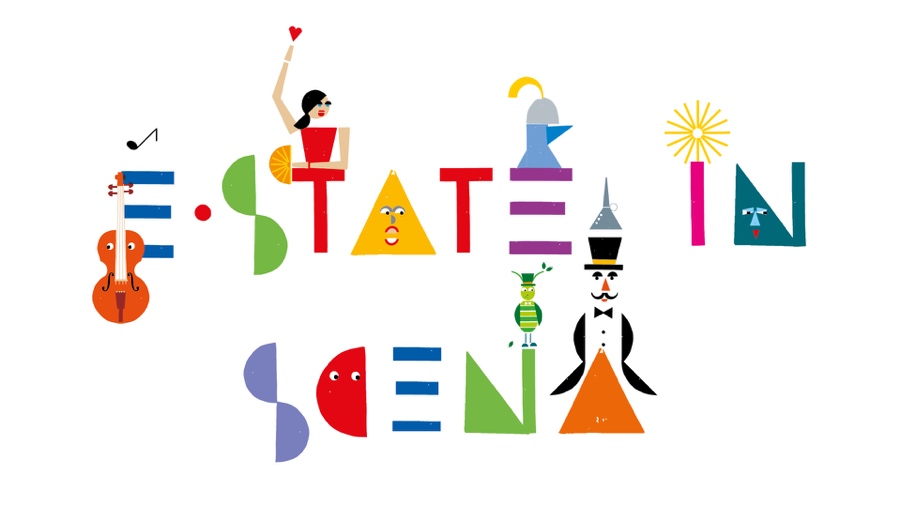 MODULO ISCRIZIONE AL CAMPO ESTIVO ESTATE IN SCENA 2021TUTTI I CAMPI VANNO COMPILATIIscrizione alla settimana/e  12-16 luglio BARBIERE DI SIVIGLIA	 19-23 luglio FLAUTO MAGICOCosto settimanale: € 115,00 + quota pasto giornaliero € 6,502° fratello: costo settimanale € 100,00ISCRIZIONI DA GIOVEDÌ 3 GIUGNO 2021 ORE 9,00Le iscrizioni verranno accolte in ordine di arrivo e fino ad esaurimento dei posti disponibili.L’iscrizione è consentita ad una o ad entrambe le settimane.Orario campo dalle 9 (accoglienza dalle 8) alle 17,30Non è possibile l’iscrizione a tempo parziale.Come iscriversiInviare il presente modulo via mail a campoestivo@iteatri.re.it ed attendere la conferma dell’avvenuta iscrizione. Controllate nello spam se non ricevete nulle nelle 24 ore successive all’invio della prenotazione.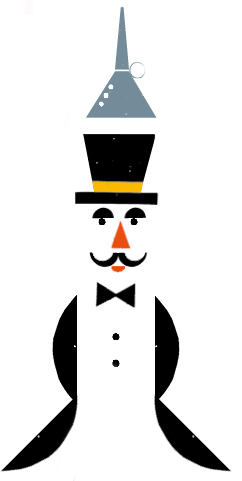 
Il Campo Estivo Estate in teatro Estivo aderisce al progetto di sostegno alle Famiglie “Conciliazione Vita – Lavoro” promosso dalla Regione Emilia Romagna. Il Campo si svolge in spazi con barriere architettonicheInfo: tel. 0522 458950, 0522 458990campoestivo@iteatri.re.itDati del genitoreNOME       COGNOME           INDIRIZZO           TELEFONO          TELEFONO altro genitore          INDIRIZZO MAIL           Dati del minoreNOME         COGNOME          DATA DI NASCITA         INDIRIZZO          